Résolution de problèmes lundi 23 marsLa maman de Sam lui offre 3 sachets de 18 billes, à 13 euros le sachet. Combien de billes Marc reçoit-il ?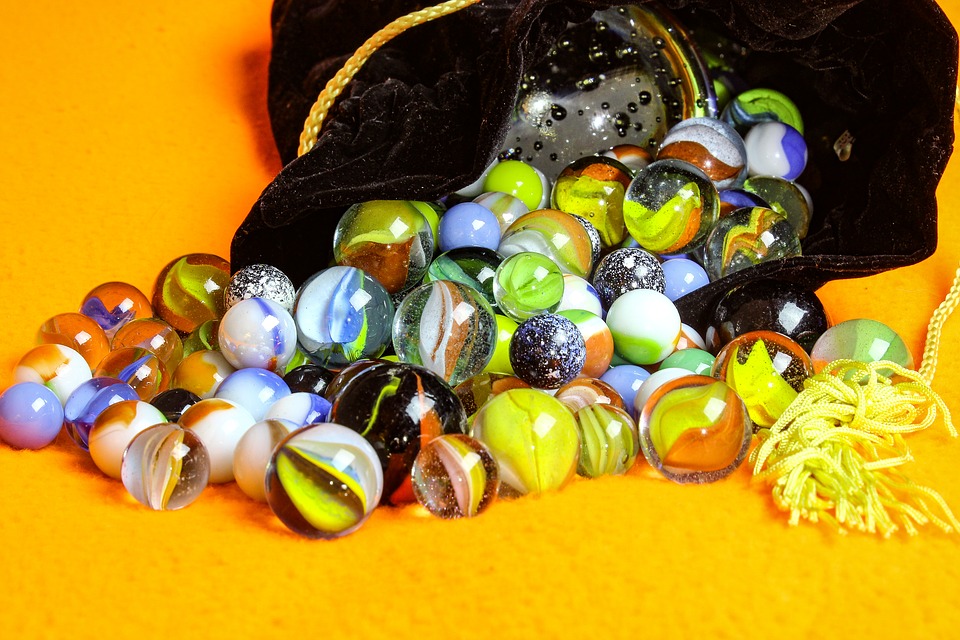 Combien sa maman dépense-t-elle ? Je chercheJe fais uneJe calculeJe répondsJe chercheJe fais uneJe calculeJe réponds